Зарегистрировано в Минюсте России 31 августа 2023 г. N 75023МИНИСТЕРСТВО ПРОСВЕЩЕНИЯ РОССИЙСКОЙ ФЕДЕРАЦИИПРИКАЗот 3 августа 2023 г. N 581О ВНЕСЕНИИ ИЗМЕНЕНИЯВ ПУНКТ 13 ПОРЯДКА ОРГАНИЗАЦИИ И ОСУЩЕСТВЛЕНИЯОБРАЗОВАТЕЛЬНОЙ ДЕЯТЕЛЬНОСТИ ПО ОСНОВНЫМ ОБЩЕОБРАЗОВАТЕЛЬНЫМПРОГРАММАМ - ОБРАЗОВАТЕЛЬНЫМ ПРОГРАММАМ НАЧАЛЬНОГО ОБЩЕГО,ОСНОВНОГО ОБЩЕГО И СРЕДНЕГО ОБЩЕГО ОБРАЗОВАНИЯ,УТВЕРЖДЕННОГО ПРИКАЗОМ МИНИСТЕРСТВА ПРОСВЕЩЕНИЯРОССИЙСКОЙ ФЕДЕРАЦИИ ОТ 22 МАРТА 2021 Г. N 115В соответствии с частью 11 статьи 13 Федерального закона от 29 декабря 2012 г. N 273-ФЗ "Об образовании в Российской Федерации", пунктом 1 и подпунктом 4.2.5 пункта 4 Положения о Министерстве просвещения Российской Федерации, утвержденного постановлением Правительства Российской Федерации от 28 июля 2018 г. N 884, приказываю:1. Внести изменение в пункт 13 Порядка организации и осуществления образовательной деятельности по основным общеобразовательным программам - образовательным программам начального общего, основного общего и среднего общего образования, утвержденного приказом Министерства просвещения Российской Федерации от 22 марта 2021 г. N 115 (зарегистрирован Министерством юстиции Российской Федерации 20 апреля 2021 г., регистрационный N 63180), с изменениями, внесенными приказами Министерства просвещения Российской Федерации от 11 февраля 2022 г. N 69 (зарегистрирован Министерством юстиции Российской Федерации 22 марта 2022 г., регистрационный N 67817), от 7 октября 2022 г. N 888 (зарегистрирован Министерством юстиции Российской Федерации 10 ноября 2022 г., регистрационный N 70899) и от 5 декабря 2022 г. N 1063 (зарегистрирован Министерством юстиции Российской Федерации 15 февраля 2023 г., регистрационный N 72372), дополнив абзацами следующего содержания:"С целью удовлетворения образовательных потребностей и интересов обучающихся, слабо владеющих или не владеющих русским языком, Организации вправе включить в учебный план общеобразовательной программы курсы, дисциплины (модули), а также реализовывать дополнительные общеобразовательные программы по изучению русского языка в объеме, необходимом для освоения основных общеобразовательных программ.Для определения потребности в организации курсов, дисциплин (модулей), а также в реализации дополнительных общеобразовательных программ по изучению русского языка проводится диагностика обучающихся на уровень владения русским языком в порядке, установленном локальным нормативным актом Организации.".2. Настоящий приказ действует до 1 сентября 2027 года.МинистрС.С.КРАВЦОВ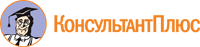 